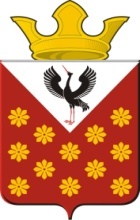 Российская  ФедерацияСвердловская областьБайкаловский районРаспоряжение главы Краснополянского сельского поселенияот 25 апреля  2023 года № 35Об охране памятников  погибшим воинам в Великой Отечественной войне на  территории  Краснополянского  сельского поселения	В целях недопущения вандализма в отношении памятников  погибшим воинам в Великой Отечественной войне 1941-1945 годов в период празднования Дня  Победы.        1. Утвердить  график круглосуточной охраны памятников   в  период с 01 мая по 11 мая 2023  года (прилагается).       2.  Осуществлять охрану памятников  погибшим воинам в Великой Отечественной войне  по адресу: - с. Шадринка, ул. им. Н.И.Лаптева, 2- с. Краснополянское, ул. Советская, 22- с. Елань,  ул. Советская, 27- с. Чурманское, ул. Победы, Парк Победы      3. Контроль за настоящим распоряжением оставляю за собой.И.о.главы Краснополянского  сельского поселения                  А.Н. Снигирев График  круглосуточной охраны памятника __с. Краснополянское, ул. Советская, 22_____График  круглосуточной охраны памятника __с. Елань, ул. Советская, 27_____                                                     График  круглосуточной охраны памятника __с. Чурманское, Парк Победы, ул. Победы                                           График  круглосуточной охраны памятника __с. Шадринка, ул. им. Н.И. Лаптева,2№ФИО01.05.202302.05.202303.05.202304.05.202305.05.202306.05.202307.05.202308.05.202309.05.202310.05.202311.05.20231.Юдинцева Любовь Валентиновна953 388 87 23++2.Снигирев Алексей Николаевич904 384 90 90+++3.Софронова Надежда Павловна952 741 29 73++4.Брызгалова Валентина Михайловна9089197137++5.Антонова Валентина Михайловна9045448369++№ФИО01.05.202302.05.202303.05.202304.05.202305.05.202306.05.202307.05.202308.05.202309.05.202310.05.202311.05.20231.Антропов Николай Владимирович9089140523+2.Вялков Аркадий Ефимович904 176 53 66++3.Кузнецов Николай Витальевич904 168 20 39++4.Губина Альбина Станиславовна950 638 82 57++++5.Рэчелы Роман Алексеевич9058038839++№ФИО01.05.202302.05.202303.05.202304.05.202305.05.202306.05.202307.05.202308.05.202309.05.202310.05.202311.05.20231.Квашнина Ольга Владимировна952 137 12 04++++ 2.Хохлов Александр Александрович++++3.Карсканова Надежда Никандровна953 009 63 58+++№ФИО01.05.202302.05.202303.05.202304.05.202305.05.202306.05.202307.05.202308.05.202309.05.202310.05.202311.05.20231.Орлова Ольга Александровна953 053 40 59   + ++2.Кошелев Алексей Николаевич 952 135 88 80      +  +3.Шевелева Эльвира Анатольевна953 048 79 09++4.Фадеева Ольга Николаевна953 382 12 80++5.Кривцова Татьяна Михайловна950 207 94 04++